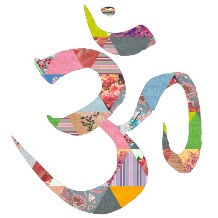 	6 cours hebdomadaires au choixdu lundi 25 septembre 2023 au vendredi 28 juin 2024 hors semaines d’interruption pédagogiquePlaces disponibles les mardis à 13hCampus SMH, Bib Universitaire Joseph Fourier, Salle de relaxation. 1, place Centrale. 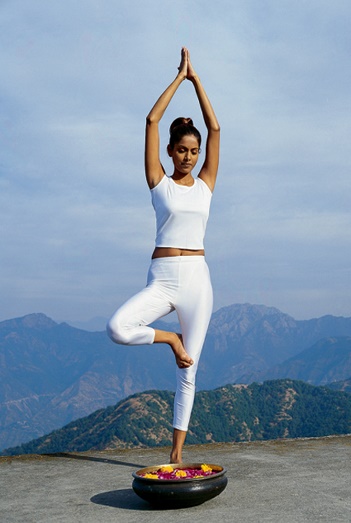 Ce cours sera relocalisé dans une autre salle sur le campus SMH au 2e et 3e trimestre.Lundi de 17h00 à 18h00 : 	12 places - Kundalini Yoga avec Mariola CompletGymnase de la Faculté de médecine, La Tronche, Salle d’expression corporelle, SUAPS 1 rue Eymard Duvernay : Tram B ou ligne 13Mardi de 12h00 à 13h00 *: 	30 places - Yoga traditionnel indien avec Krishna CompletMardi de 13h00 à 14h00 * :  	30 places - Yoga traditionnel indien avec KrishnaCampus SMH, Centre de sport univ, salle d’escrime, SUAPS, 430, Rue de la passerelle. Vendredi de 12h00 à 13h00* : 	30 places - Yoga traditionnel indien avec Krishna CompletVendredi de 13h00 à 14h00* : 	30 places - Yoga traditionnel indien avec Brigitte CompletCampus SMH, Centre de sport univ, salle de danse, SUAPS, 430, Rue de la passerelle.Vendredi de 17h00 à 18h00 : 	30 places - Viniyoga avec Emilie. Complet* Pour ces cours, la priorité est donnée aux collègues en activité.Pour les cours se déroulant au Polygone, voir information spécifique.Le nombre de places étant limité et les enseignements étant prodigués par des professeurs différents, le changement de séance ne sera pas possible au cours de l’année. Les participants sont invités à se munir d’un tapis de sol, et d’une tenue confortable.La cotisation annuelle est de 55 €+ carte sportive du SUAPS obligatoire 22 €pour les séances du mardi et du vendredi (locaux SUAPS)_____________________________________________________________________________________Inscription avant le vendredi 18 septembre 2023, pour les cours du Campus et de la Tronche :Envoyer par correspondance le dossier complet et agrafé. Aucun dossier incomplet ne pourra être accepté.Courrier interne : BUJF BAPSO – Claire Roche-Moigne – Bureau 104 - CAMPUS SAINT-MARTIN D’HERESCourrier postal : UGA / BAPSO BUJF– Claire Roche-Moigne  - CS 40700 38058 GRENOBLE CEDEX 9.Un mail confirmera l’acceptation de votre demande.CAESUG	YOGA CAMPUS  2023-2024BULLETIN D’INSCRIPTIONConfirmation d’inscription notifiée par mail au plus tard le 18 septembre 2023Début des cours le lundi 25 septembreSans réception de ce mail, votre inscription et participation au cours ne sont pas validées.NOM de l’ouvrant-droit (capitales) 	Prénom	Nom et prénom du participant (conjoint) si différent de l’ouvrant-droit :Adresse professionnelle pour actif indiquant sa structure de rattachement : 	Tél professionnel 	 Tél personnel 	Adresse personnelle pour retraité : □ (case à cocher si cela est le cas) 	Tél personnel 	Mail pour confirmation et informations yoga : 	Statut : CNRS □ UGA □	G-INP □ Autre établissement :	1 - Formule choisie (cochez la case correspondante) :1 cours - 55 € □	2 cours - 2 x 55 € (dans la limite des places disponibles) □     2 - Cours choisi (Indiquez dans la case un ordre de priorité) :Lundi 17h Campus □		Mardi 12h La Tronche □		Mardi 13h La Tronche □Vendredi 12h Campus □	Vendredi 13h Campus □		Vendredi 17h Campus □  Pièces à joindre au dossier, agrafées (aucun dossier incomplet ne pourra être accepté) :Copie dernier bulletin de salaire ou copie carte CAESUG en cours de validité pour les CDI et titulaires.Pour les CDD, copie du contrat de travail en cours de validité1 inscription et un chèque par cours choisi à l’ordre du CAESUG (possible non acceptation de 2 inscriptions par manque de place, d’où la nécessité de constituer un dossier par inscription).Pour le conjoint, joindre photocopie du livret de famille ou justificatif de vie commune.L’inscription aux activités du CAESUG implique le respect de la règlementation sanitaire en vigueur Pour les activités du mardi et du vendredi se déroulant dans l’une des installations sportives de l’UGA, je m’engage à acheter la carte sportive du SUAPS (22€) à l’accueil de la piscine du campus ou en ligne sur le site https://suaps-mon-compte.univ-grenoble-alpes.fr/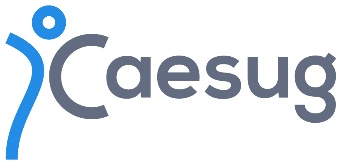 YOGASaison 2023-2024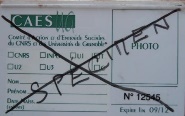 Carte non obligatoire